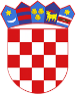 R  E  P  U  B  L  I  K  A    H  R  V  A  T  S  K  APOŽEŠKO-SLAVONSKA  ŽUPANIJAGRAD POŽEGA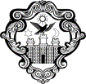 GRADONAČELNIKKLASA: 334-01/20-01/13URBROJ: 2177/01-02/01-21-2Požega, 5. listopada 2021.GRADSKOM VIJEĆU GRADA POŽEGEPREDMET: Prijedlog Izmjena i dopuna Programa javnih potreba u turizmu i ostalih udruga i društava  građana u Gradu Požegi za 2021. godinu- dostavlja se Na temelju članka 62. stavka 1. podstavka 1. Statuta Grada Požege (Službene novine Grada Požege, broj: 2/21. - u nastavku teksta: Statut Grada Požege), te članka 59. stavka 1. i članka 61. stavka 1. i  2. Poslovnika o radu Gradskog vijeća Grada Požege (Službene novine Grada Požege, broj: 9/13., 19/13., 5/14., 19/14., 4/18., 7/18.- pročišćeni tekst, 2/20., 2/21. i 4/21.), dostavlja se Naslovu na razmatranje i usvajanje Prijedlog Izmjena i dopuna Programa javnih potreba u turizmu i ostalih udruga i društava građana Grada Požege za 2021. godinu.Pravna osoba za donošenje ovoga Programa je odredbama Zakona o lokalnoj i područnoj (regionalnoj) samoupravi (Narodne novine, broj: 33/01., 60/01.- vjerodostojno tumačenje, 106/03, 129/05, 109/07, 125/08., 36/09., 150/11., 144/12., 19/13.- pročišćeni tekst, 137/15.- ispravak, 123/17.,  98/19. i 144/20.), Zakona o turističkim zajednicama i promicanju hrvatskog turizma (Narodne novine, broj: 152/08., 52/19. i 42/20.), Ustavnog zakona o pravima nacionalnih manjina (Narodne novine, broj: 155/02., 47/10. - Odluka i Rješenje US RH,  80/10., 93/11.- Odluka US RH i 93/11. - Odluka US RH ), Zakona o udrugama (Narodne novine, broj: 74/14.,70/17. i 98/19.) i Statuta Grada Požege.GRADONAČELNIKdr.sc. Željko Glavić, v.r.PRIVITAK:1.	Zaključak Gradonačelnika Grada Požege2.	Prijedlog Izmjena i dopuna Programa javnih potreba u turizmu i ostalih udruga i društava građana u Gradu Požegi za 2021. godinu3.	Program javnih potreba u turizmu i ostalih udruga i društava građana u Gradu Požegi za 2021. godinu (Službene novine Grada Požege, broj: 13/20.)R  E  P  U  B  L  I  K  A    H  R  V  A  T  S  K  APOŽEŠKO-SLAVONSKA ŽUPANIJAGRAD POŽEGAGRADONAČELNIKKLASA: 334-01/21-01/13URBROJ: 2177/01-02/01-21-3Požega, 5. listopada 2021.Na temelju članka 44. stavka 1. i članka 48. stavka 1. točke 1. Zakona o lokalnoj i područnoj (regionalnoj) samoupravi (Narodne novine, broj: 33/01., 60/01.- vjerodostojno tumačenje, 106/03, 129/05, 109/07, 125/08., 36/09., 150/11., 144/12., 19/13.- pročišćeni tekst, 137/15.- ispravak, 123/17.,  98/19. i 144/20.) i članka 62. stavka 1. podstavka 1. i članka 120. Statuta Grada Požege (Službene novine Grada Požege, broj: 2/21.), Gradonačelnik Grada Požege, dana 5. listopada 2021. godine, donosiZAKLJUČAKI. Utvrđuje se Prijedlog Izmjena i dopuna Programa javnih potreba u turizmu i ostalih udruga društava i građana u Gradu Požegi za 2021. godinu, kao u predloženom tekstu.II. Prijedlog Programa iz točke I. ovoga Zaključka upućuje se Gradskom vijeću Grada Požege na razmatranje i usvajanje.GRADONAČELNIKdr.sc. Željko Glavić, v.r.DOSTAVITI:Gradskom vijeću Grada Požege Pismohrani.PRIJEDLOGR  E  P  U  B  L  I  K  A    H  R  V  A  T  S  K  APOŽEŠKO-SLAVONSKA ŽUPANIJAGRAD POŽEGAGRADSKO VIJEĆEKLASA: 334-01/21-01/13URBROJ: 2177/01-02/01-21-4Požega, __. listopada 2021.Na temelju članka 35. stavka 1. točke 2. Zakona o lokalnoj i područnoj (regionalnoj) samoupravi (Narodne novine, broj: 33/01., 60/01. - vjerodostojno tumačenje, 106/03, 129/05, 109/07, 125/08., 36/09., 150/11., 144/12., 19/13.- pročišćeni tekst, 137/15.- ispravak, 123/17.,  98/19. i 144/20.), članka 10. Zakona o turističkim zajednicama i promicanju hrvatskog turizma (Narodne novine, broj: 152/08., 52/19. i 42/20.), članka 28. stavka 1. Ustavnog zakona o pravima nacionalnih manjina (Narodne novine, broj: 155/02., 47/10. - Odluka i Rješenje US RH  , 80/10., 93/11.- Odluka US RH  i 93/11. - Odluka US RH ), članka 23. Zakona o udrugama (Narodne novine, broj: 74/14., 70/17. i 98/19.), te članka 39. stavka 1. podstavka 3. Statuta Grada Požege (Službene novine Grada Požege, broj: 2/21.), Gradsko vijeće Grada Požege, na 5. sjednici, održanoj __. listopada 2021. godine, donosiIZMJENE I DOPUNE PROGRAMA JAVNIH POTREBA U TURIZMU I OSTALIH UDRUGA I DRUŠTAVA GRAĐANA U GRADU POŽEGI ZA 2021. GODINUČlanak 1.Ovim Izmjenama i dopunama Programa, mijenja se i dopunjuje Program javnih potreba u turizmu i ostalih udruga i društava građana u Gradu Požegi za 2021. godinu (Službene novine Grada Požege, broj: 13/20.-  u nastavku teksta: Program).Članak 2.U članku 2. Programa - u stavku 1. iznos: „1.341.000,00 kn“ zamjenjuje se iznosom: „1.295.000,00 kn“, a u istom stavku točka  I. TURISTIČKA ZAJEDNICA GRADA POŽEGE, tabelarni dio, mijenja se i glasi:„I. TURISTIČKA ZAJEDNICA GRADA POŽEGE financirat će se u iznosu od  622.000,00 kn, kako slijedi:u stavku 1. točka III. POLITIČKE STRANKE, OSTALE UDRUGE I DRUŠTVA GRAĐANA tabelarni dio, mijenja se i glasi:„III. POLITIČKE STRANKE, OSTALE UDRUGE I DRUŠTVA GRAĐANA financirat će sa 588.000,00 kn, kako slijedi:Članak 3.Ovaj Program stupa na snagu osmog dana od dana objave u Službenim novinama  Grada Požege.PREDSJEDNIKMatej Begić, dipl.ing.šum.O b r a z l o ž e n j euz Izmjene i dopune Programa javnih potreba u turizmu i ostalih udruga i društava građana u Gradu Požegi za 2021. godinuI.	UVOD I PRAVNA OSNOVAPravna osoba za donošenje ovog Programa je odredbama Zakona o lokalnoj i područnoj (regionalnoj) samoupravi (Narodne novine, broj: 33/01., 60/01.- vjerodostojno tumačenje, 106/03, 129/05, 109/07, 125/08., 36/09., 150/11., 144/12., 19/13.- pročišćeni tekst, 137/15.- ispravak, 123/17., 98/19. i 144/20.), Zakona o turističkim zajednicama i promicanju hrvatskog turizma (Narodne novine, broj: 152/08., 52/19. i 42/20.), Ustavnog zakona o pravima nacionalnih manjina (Narodne novine, broj: 155/02., 47/10.- Odluka i Rješenje US RH, 80/10., 93/11.- Odluka US RH  i 93/11.- Odluka US RH  ), Zakona o udrugama (Narodne novine, broj: 74/14., 70/17. i 98/19.) i Statuta Grada Požege (Službene novine Grada Požege, broj: 2/21.).II.	SADRŽAJ PREDLOŽENOG PROGRAMAIzmjenama i dopunama Programa javnih potreba u turizmu i ostalih udruga i društava građana u Gradu Požegi za 2021. godinu, mijenja se i dopunjuje Program javnih potreba u turizmu i ostalih udruga i društava građana u Gradu Požegi za 2021. godinu (Službene novine Grada Požege, broj; 13/20. - u nastavku teksta: Program), na način da je:Program Turistička zajednica – Donacije za redovnu djelatnost turističke zajednice povećava se u iznosu od 68.000,00 knProgram Turistička zajednica- Donacije za priredbe i manifestacije smanjuje se u iznosu od 68.000,00 knProgram Političke stranke smanjuju se u iznosu od 125.000,00 kn.Program Vjerske zajednice - povećava se za 5.000,00 kn.Aktivnost Donacije hrvatskoj gorskoj službi spašavanja povećava se u iznosu od 40.000,00 knProgram Zavod za zapošljavanje ispostava Požega smanjuje se u iznosu od 3.000,00 knSukladno navedenim Izmjenama i dopunama predmetnog Programa, utvrđene aktivnosti, poslovi i djelatnosti iz oblasti turizma i ostalih udruga i društava koji su od interesa za Grad Požegu, financirat će se kako slijedi:I. Program u turizmu  (za redovnu djelatnost i za priredbe i manifestacije)	622.000,00 knII. Program proračunskog korisnika Vijeća srpske nacionalne manjine Grada Požege 85.000,00 knIII. Program za političke stranke, ostale udruge i društva građana, ukupno	588.000,00 knkako slijedi:Donacije političkim strankama						  55.000,00 knDruštvo naša djeca								    8.000,00 knDječje gradsko vijeće							    3.000,00 knSavjet mladih Grada Požege						  20.000,00 knTekuće i kapitalne donacije vjerskim zajednicama				129.000,00 knTekuće i kapitalne donacije udrugama građana				353.000,00 knZavod za zapošljavanje – ispostava Požega					           0,00 knFinanciranje predstavnika albanske nacionalne manjine			  20.000,00 knU k u p n o:								          1.295.000,00 kn.Program javnih potreba u turizmu i ostalih udruga i društava građana u Gradu Požegi za 2020. godinu (Službene novine Grada Požege, broj: 19/19. i 7/20.)R  E  P  U  B  L  I  K  A    H  R  V  A  T  S  K  APOŽEŠKO-SLAVONSKA ŽUPANIJAGRAD POŽEGAGRADSKO VIJEĆEKLASA:334-01/20-01/15URBROJ:2177/01-02/01-20-4Požega, 8. prosinca 2020.Na temelju članka 35. stavka 1. točke 2. Zakona o lokalnoj i područnoj (regionalnoj) samoupravi (NN, broj: 33/01., 60/01.- vjerodostojno tumačenje, 106/03, 129/05, 109/07, 125/08., 36/09., 150/11., 144/12., 19/13.- pročišćeni tekst, 137/15.- ispravak, 123/17. i 98/19.), članka 10. Zakona o turističkim zajednicama i promicanju hrvatskog turizma (NN, broj: 152/08., 52/19. i 42/20.), članka 28. stavka 1. Ustavnog zakona o pravima nacionalnih manjina (NN, broj: 155/02., 47/10. - Odluka i Rješenje US RH, 80/10., 93/11.- Odluka US RH i 93/11.- Odluka US RH), članka 23. Zakona o udrugama (NN, broj: 74/14., 70/17. i 98/19.), te članka 36. stavka 1. podstavka 3. Statuta Grada Požege (Službene novine Grada Požege, broj: 3/13.,19/13., 5/14., 19/14., 4/18., 7/18.- pročišćeni tekst, 11/18., 12/19. i 2/20.), Gradsko vijeće Grada Požege, na 25. sjednici, održanoj dana, 8. prosinca 2020. godine, donosi P R O G R A Mjavnih potreba u turizmu i ostalih udruga i društava građana u Gradu Požegi za 2021. godiniČlanak 1.Programom javnih potreba u turizmu i ostalih udruga i društava građana u Gradu Požegi za 2021. godinu (u nastavku teksta: Program) utvrđuju se aktivnosti, poslovi i djelatnosti u turizmu, proračunskog korisnika Vijeća srpske nacionalne manjine Grada Požege i ostalih udruga i društava građana od važnosti za Grad Požegu.Članak 2.Financijska sredstva za ostvarivanje javnih potreba u turizmu i ostalih udruga i društava građana u Gradu Požegi za 2021. godinu osiguravaju se u Proračunu Grada za 2021. godinu u ukupnom iznosu od 1.341.000,00 kn, kako slijedi:I.	TURISTIČKA ZAJEDNICA GRADA POŽEGE financirat će se u iznosu od 622.000,00 kn.II.	Proračunski korisnik - Vijeće srpske nacionalne manjine Grada Požege financirat će se u iznosu od 85.000,00 kn.III.	POLITIČKE STRANKE, OSTALE UDRUGE I DRUŠTVA GRAĐANA financirat će se u iznosu od 634.000,00 kn.Članak 3.	Upravni odjel za samoupravu Grada Požege vrši raspodjelu financijskih sredstava iz članka 2. ovog Programa prati namjensko korištenje sredstava iz članka 2. ovog Programa i o tome podnosi izvješćeGradonačelniku Grada Požege.Članak 4.Ovaj Program stupa na snagu 1. siječnja 2020. godine, a objavit će se u Službenim novinama Grada Požege. PREDSJEDNIKprof.dr.sc. Željko Glavić, v.r.5. SJEDNICA GRADSKOG VIJEĆA GRADA POŽEGETOČKA 5.e) DNEVNOG REDAPRIJEDLOG IZMJENA I DOPUNA PROGRAMA JAVNIH POTREBA U TURIZMU I OSTALIH UDRUGA I DRUŠTAVA GRAĐANA U GRADU POŽEGI ZA 2021. GODINUPREDLAGATELJ:	Gradonačelnik Grada PožegeIZVJESTITELJ:		Gradonačelnik Grada PožegeListopad 2021.NAMJENA SREDSTAVAIZNOS/knRedovna djelatnost (plaće)390.000,00Priredbe i manifestacije:DAN GRADA I GRGUREVO						   35.000,00BIKE & HIKE								   25.000,00LEGENDA O FRA LUKI							   10.000,00KULENIJADA								   10.000,00POŽEŠKO KULTURNO LJETO						   20.000,00OKUSI JESENI - KESTENIJADA, BUĆIJADA, MARTINJE		     5.000,00DOČEK NOVE GODINE							   30.000,00ADVENT U POŽEGI							   67.000,00PROMOTIVNE AKTIVNOSTI						   30.000,00232.000,00UKUPNO622.000,00NAZIV KORISNIKANAMJENA SREDSTAVA/knIZNOS/kn1. POLITIČKE STRANKEtekuće donacije političkim strankama55.000,002. DRUŠTVO NAŠA DJECAza rad8.000,003. DJEČJE GRADSKO VIJEĆEza rad3.000,004. SAVJET MLADIH GRADA POŽEGEza rad20.000,006. VJERSKE ZAJEDNICEKapitalne donacije				124.000,00Zaklada Vrhbosanske nadbiskupije		    5.000,00129.000,007. OSTALE UDRUGE I DRUŠTVA GRAĐANATekuće donacije				260.000,00Kapitalne donacije				  23.000,00Donacije Hrvatskoj gorskoj službi spašavanja	  70.000,00tekuće donacije		            (30.000,00)kapitalne donacije		            (40.000,00)353.000,008 .ZAVOD ZA ZAPOŠLJAVANJE -ISPOSTAVA POŽEGAPrijevoz nezaposlenih osoba u Osijek, na Dane poslova u turizmu0,0011. ALBANSKA NACIONALNA MANJINASufinanciranje predstavnika albanske nacionalne manjine20.000,00NAMJENA SREDSTAVAIZNOS/knRedovna djelatnost (plaće)322.000,00Priredbe i manifestacije:ZELENO I PLAVO							 25.000,00DAN GRADA I GRGUREVO						 35.000,00BIKE I HIKE								 5.000,00PREDSTAVA „Legenda o fra Luki“					 10.000,00POŽEŠKI KOTLIĆ							 15.000,00POŽEGA ZDRAVI GRAD						 5.000,00KULENIJADA								 10.000,00IVANJSKI KRIJES							 50.000,00POŽEŠKO KULTURNO LJETO					 20.000,00FIŠIJADA								 10.000,00OKUSI JESENI 							5.000,00ADVENT U POŽEGI							     50.000,00DOČEK NOVE GODINE						     30.000,00PROMOTIVNE AKTIVNOSTI						     30.000,00300.000,00NAZIV KORISNIKANAMJENA SREDSTAVA/knIZNOS/knVijeće srpske nacionalne manjine Grada PožegeIzvor Grad Požega				 85.000,00Sredstva iz ostalih izvora			 0,00za slijedeće rashodeza materijalne i financijske rashode		 74.700,00programska djelatnost VSNM			8.800,00nabava opreme					1.500,0085.000,00NAZIV KORISNIKANAMJENA SREDSTAVA/knIZNOS/kn1. POLITIČKE STRANKEtekuće donacije političkim strankama180.000,002. DRUŠTVO NAŠA DJECAza rad8.000,003. DJEČJE GRADSKO VIJEĆEza rad3.000,004. SAVJET MLADIH GRADA POŽEGEza rad20.000,005. VJERSKE ZAJEDNICE- kapitalne donacije vjerskim zajednicama100.000,006.OSTALE UDRUGE I DRUŠTVA GRAĐANATekuće donacije				 260.000,00Kapitalne donacije				   10.000,00Donacije Hrvatskoj gorskoj službi spašavanja	   30.000,00300.000,007. ZAVOD ZA ZAPOŠLJAVANJE -ISPOSTAVA POŽEGAPrijevoz nezaposlenih osoba u Osijek, na Dane poslova u turizmu3.000,008. ALBANSKA NACIONALNA MANJINASufinanciranje predstavnika albanske nacionalne manjine20.000,0020.000,00